Bau- und Liegenschaftsbetrieb Nordrhein-Westfalen			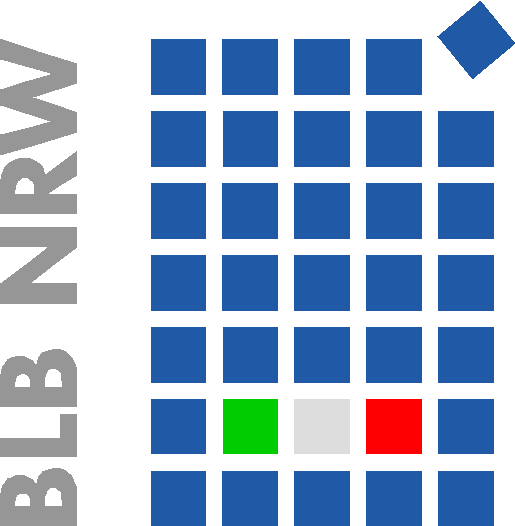 Bewerbungsbogen für PraktikantenBitte füllen Sie den Bewerbungsbogen aus und senden ihn mit folgenden Unterlagen möglichst zusammengefasst in einer Datei im PDF Format an das Postfach Ausbildung@blb.nrw.deAussagekräftiges BewerbungsschreibenLebenslaufKopie des letzten Zeugnisses gegebenenfalls dem Nachweis über eine Schwerbehinderung /Gleichstellungals nicht EU-Bürger: Kopie Ihres Aufenthaltstitels mit Arbeitserlaubnis.Hinweis: Bewerbungen in anderer Form werden nicht entgegengenommen.Daten zur Schulbildung___________________________________________13. Vorhandener Schulabschluss:  oder Freitext zum vorhandenen Schulabschluss:      14. Angestrebter Schulabschluss: oder Freitext zum angestrebten Schulabschluss:      Angaben zur Ausbildung__________________________________________15. Haben Sie bereits eine abgeschlossene Ausbildung?Wenn ja, welche      Angaben zum angestrebten Praktikum______________________________ 16. Ich bewerbe mich auf ein auf der Homepage des BLB NRW ausgeschriebenes Praktikum 17. Ich bewerbe mich initiativ auf ein Praktikum 18. Ich möchte mit Ihnen meine akademische Abschlussarbeit fertigen. 19. Ich möchte im folgenden Bereich eingesetzt werden.Weitere Angaben________________________________________________20. So bin ich auf den BLB NRW aufmerksam geworden  21. Was ich noch mitteilen möchte:Hinweis: Bitte beachten Sie die Hinweise zum Datenschutz im Disclaimer auf unserer Homepage.01.Name02.Vorname03.Geschlecht04.Straße, Hausnummer05.Postleitzahl, Ort06.Land07.Telefon08.Alternativ Telefon09.E-Mail(E-Mail Adresse unter der wir Sie im gesamten Bewerbungsprozess erreichen können.)(E-Mail Adresse unter der wir Sie im gesamten Bewerbungsprozess erreichen können.)10.Geburtsdatum11.Geburtsort12.Staatsangehörigkeit